              Vadovaudamasi Lietuvos Respublikos vietos savivaldos įstatymo 16 straipsnio 2 dalies 19 punktu, Pagėgių savivaldybės tarybos veiklos reglamento, patvirtinto Pagėgių savivaldybės tarybos 2017 m. spalio 2 d. sprendimu Nr. T-144 „Dėl Pagėgių savivaldybės tarybos veiklos reglamento patvirtinimo”, 320.3 papunkčiu, Pagėgių savivaldybės taryba  nusprendžia:      1. Pritarti Pagėgių savivaldybės Vydūno viešosios bibliotekos 2020 metų veiklos ataskaitai (pridedama).Sprendimą paskelbti Pagėgių savivaldybės interneto svetainėje www.pagegiai.lt.                 Šis sprendimas gali būti skundžiamas Regionų apygardos administracinio teismo Klaipėdos rūmams (Galinio Pylimo g. 9, 91230 Klaipėda) Lietuvos Respublikos administracinių bylų teisenos įstatymo nustatyta tvarka per 1 (vieną) mėnesį nuo sprendimo paskelbimo ar įteikimo suinteresuotam asmeniui dienos.Savivaldybės meras 				               Vaidas BendaravičiusPRITARTAPagėgių savivaldybės tarybos2021 m. sausio 28 d. sprendimu Nr. T-18PAGĖGIŲ SAVIVALDYBĖS VYDŪNO VIEŠOSIOS BIBLIOTEKOS2020 METŲ VEIKLOS ATASKAITAPagėgių savivaldybės Vydūno viešosios bibliotekos 2020 m. veiklos ataskaita parengta ir teikiama savivaldybės tarybai pritarti vadovaujantis Lietuvos Respublikos vyriausybės nutarimu 2019-02-13 Nr. 135, Lietuvos Respublikos vietos savivaldos įstatymo 16 straipsnio 2 dalies 19 punktu, Pagėgių savivaldybės tarybos 2017 m. spalio 2 d. sprendimu Nr. T-144, patvirtinto Pagėgių savivaldybės tarybos veiklos reglamento 79.17 punktu, Lietuvos Respublikos Bibliotekų įstatymo pakeitimo įstatymu, Pagėgių savivaldybės Vydūno viešosios bibliotekos nuostatais, patvirtintais 2018 m. kovo 29 d. Pagėgių savivaldybės tarybos sprendimu Nr. T-31 ir kitais teisės aktais.Bibliotekos misija, tikslai, uždaviniaiPagėgių savivaldybės Vydūno viešosios bibliotekos veikla 2020 m. buvo organizuota vadovaujantis Lietuvos Respublikos kultūros ministro įsakymu patvirtinta bibliotekų plėtros strategija 2016-2022 m. (2016-04-29 Nr. ĮV-344), Bibliotekų įstatymu ir kitais įstatymais, UNESCO ir IFLA Viešųjų bibliotekų Manifestu (1994 m.), Pagėgių savivaldybės tarybos sprendimais, Savivaldybės mero potvarkiais, Savivaldybės administracijos direktoriaus įsakymais ir kitais teisės aktais. Organizuojant Pagėgių savivaldybės Vydūno viešosios bibliotekos veiklą, buvo atsižvelgta į viešosios bibliotekos misiją, viziją, jos veiklos tikslus ir uždavinius. Bibliotekos misija:Bibliotekos misija – užtikrinti visuomenės poreikius atitinkančią prieigą prie informacijos, žinių ir kultūros bei sudaryti galimybes naudoti informaciją kaip strateginį valstybės socialinės, kultūrinės ir ekonominės pažangos vystymo išteklių. Modernios bibliotekos vizija – pajėgiausia kultūros, mokslo, mokymosi visą gyvenimą, ekonominės ir socialinės plėtros skatinimo informacinė infrastruktūra, esmingai prisidedanti prie valstybės pažangos.Biblioteka, įgyvendindama savo funkcijas, vadovaujasi šiomis vertybėmis:laisva prieiga visiems visuomenės nariams, nepriklausomai nuo lyties, socialinės padėties, lytinės orientacijos, negalios, rasinės bei etninės priklausomybės, religijos ar įsitikinimų;atvirumu dialogui, technologiniams, ekonominiams ir socialiniams pokyčiams, vartotojų lūkesčiams ir poreikiams, inovacijoms, bendradarbiavimui;atsakomybe už bibliotekos teikiamų paslaugų poveikį visuomenei, aptarnaujamoms bendruomenėms ir aplinkai;profesionalumu atsakingai prisiimant įsipareigojimus, susijusius su kiekvieno darbuotojo kokybišku darbu, dalijantis įgytomis ir nuolat atnaujinamomis žiniomis;bendruomeniškumu puoselėjant draugišką aplinką bibliotekoje, kuriant šiltus santykius su socialiai pažeidžiamomis grupėmis, puoselėjant tradicijas, suteikiant vartotojams saviraiškos priemonių ir galimybių, tenkinti vartotojų kultūrinius, socialinius, mokymosi, informacinius poreikius. Bibliotekos tikslas:Įgyvendinant ES, Lietuvos Respublikos bei Pagėgių savivaldybės kultūros politikos nuostatas, skatinti žinių ir informacinės visuomenės kūrimo idėją, sukurti Pagėgių savivaldybėje modernią bibliotekų sistemą, sumažinti gyventojų socialinę atskirtį.Bibliotekos uždaviniai: - įgyvendinti skaitymo skatinimo programą;- šviesti ir mokyti krašto gyventojus;- vykdyti krašto bibliotekų elektroninių išteklių modernizaciją;- vykdyti darbuotojų kvalifikacijos kėlimo programą;- kaupti ir saugoti tradicinius ir elektroninius bibliotekos dokumentų fondus;- teikti gyventojams informacines, kultūrines paslaugas.Pagėgių savivaldybės Vydūno viešoji biblioteka išlieka svarbiausiu krašto informacijos ir kraštotyros centru. 2020 m. įgyvendinant bibliotekos strategijos tikslus ir uždavinius buvo renkami, apdorojami, kaupiami dokumentai, sisteminama ir skaitmeninama medžiaga krašto istorijos, kultūros, kitais klausimais. Šie dokumentų fondai pristatomi ir atskleidžiami visuomenei. Bibliotekos šiuo metu veikia kaip integralios mokymosi erdvės, suteikiančios neformalaus švietimo paslaugas gyventojams bei galimybę prisitaikyti prie besikeičiančios aplinkos ir naujų technologijų. Išsaugotas optimalus Pagėgių savivaldybės bibliotekų tinklas. Viešojoje bibliotekoje ir daugelyje filialų vartotojai aptarnaujami jaukiose patalpose, pritaikytose bibliotekos reikmėms su šiuolaikiškai įrengtomis erdvėmis. Biblioteka - vienas daugiausiai lankomų kultūros objektų Pagėgių savivaldybėje. Džiugu, kad nors ir ne sparčiai, tačiau bibliotekininkų atlyginimai kyla. Džiugina teigiamas Savivaldybės vadovų bei Tarybos narių požiūris į įstaigą bei jos organizuojamas veiklas, sulaukiamas atgalinis ryšys.PAGRINDINIAI VEIKLOS PRIORITETAI IR JŲ ĮGYVENDINIMASPagėgių savivaldybės Vydūno viešosios bibliotekos tinklą sudaro Viešoji biblioteka ir 8 kaimo filialai. Visose Pagėgių krašto bibliotekose skaitytojai gali naudotis laisva prieiga prie interneto, tad visiems – skirtingo amžiaus, išsilavinimo, įvairių socialinių sluoksnių, tautybių ir kt. – asmenims yra sudarytos visos galimybės nevaržomai naudotis šiuolaikinėmis informacinėmis technologijomis. Visame Vydūno viešosios bibliotekos tinkle vykdomas neformalus gyventojų mokymas.Bibliotekos fonduose 2020 m. sukaupta:  2020 m. dokumentų fondas, lyginant su 2019 m., padidėjo 2 388  vnt. Naujiems dokumentams kultūros ministerija skyrė 20 344, 00 Eur, (2019 m. – 10 624,00 Eur). Fondo padidėjimą lėmė papildomos lėšos (8 719,00 Eur), gautos iš kultūros ministerijos, naujiems dokumentams įsigyti.  Vartotojai:Bendrasis vartotojų skaičius, lyginant su 2019 m. duomenimis, sumenko 21,6%. Vydūno viešojoje bibliotekoje šis rodiklis smuktelėjo 30,9%, kaimo filialuose – 15,3%. Šio negatyvaus pokyčio pagrindinė priežastis – pasaulinės pandemijos sukelta ekstremali situacija šalyje ir dėl jos apribotas arba kai kuriais laikotarpiais net sustabdytas fizinis vartotojų aptarnavimas. Taipogi tam įtakos turėjo negatyvūs demografiniai pokyčiai (gyventojų senėjimas, mažas gimstamumas ir kt.).Apsilankymų skaičius:2020 m., lyginant su 2019 m., 53,4% sumenko bendrasis apsilankymų Pagėgių krašto bibliotekose rodiklis. Vydūno viešojoje bibliotekoje, lyginant su 2019 m., apsilankė lankytojų 58,3% lankytojų mažiau. Apsilankymų kaimo filialuose skaičius sumažėjo 43,6%. Tam didžiausią įtaką turėjo anksčiau įvardinta 2020 m. šalyje tvyrojusi ekstremali situacija, ypač sutrikdžiusi sklandų fizinį vartotojų aptarnavimą bibliotekose. Dėl šios priežasties darbas su vartotojais persikėlė į virtualią erdvę:  jie kviesti apsilankyti virtualiose Pagėgių krašto (ir ne tik) menininkų kūrybos darbų parodose, dalyvauti virtualiose skaitymo skatinimo akcijose, virtualiuose literatūriniuose skaitymuose ir nuotoliniuose skaitmeninio raštingumo mokymuose, stebėti virtualias temines transliacijas bei pokalbius su šalies rašytojais. Informacija apie tai ir nuorodos į virtualius šaltinius buvo nuolat skelbiamos socialinio tinklo „Facebook“ Vydūno viešosios bibliotekos ir kiekvieno filialo paskyrose. 2020 m. Vydūno SVB sistemoje fiksuotas 24 931 virtualių parodų ir renginių lankytojas: Vydūno viešojoje bibliotekoje – 22 121, filialuose – 2 810.Dokumentų išduotis vartotojams:Bendroji dokumentų išduotis 2020 m., palyginus su 2019 m., sumažėjo 33,1%. Vydūno viešojoje bibliotekoje – 52,7%, o filialuose – 23,4%. Tokį ženklų dokumentų išduoties sumažėjimą lėmė pandeminės situacijos metu karantino laikotarpiais taikyti įvairūs apribojimai kontaktavimui su vartotojais ir dokumentų jiems išdavimui. Vartotojai kviesti atrasti kitokio skaitymo galimybes klausantis nemokamų garsinių knygų ar skaitant knygas bei periodinius leidinius internete, kurių nuorodos nuolat buvo skelbiamos socialinio tinklo „Facebook“ Vydūno viešosios bibliotekos ir kiekvieno filialo paskyrose.Atsakyta informacinių užklausų:2020  m. Pagėgių savivaldybės Vydūno viešosios bibliotekos sistemoje gautos 1 975 įvairaus pobūdžio užklausos: teminės, faktografinės, adresinės, tikslinamosios, tai yra 1 913 užklausų (arba kitaip – 49,2%) mažiau negu 2019 m. Vienam bibliotekininkui vidutiniškai teko atsakyti į 179,5 užklausos per metus. Tokį ženklų gautų užklausų sumažėjimą lėmė atitinkamai sumenkę pagrindiniai bibliotekos veiklos rodikliai (vartotojų, apsilankymų ir dokumentų išduoties skaičius).Darbo vietų, skirtų vartotojams, skaičius: Kompiuterinė technika, reikalinga vartotojų poreikiams tenkinti, nuolatos papildoma bibliotekai dalyvaujant  įvairiuose projektuose: „Prisijungusi Lietuva“: efektyvi, saugi ir atsakinga Lietuvos skaitmeninė bendruomenė“, „Gyventojų skatinimas išmaniai naudotis internetu atnaujintoje viešosios interneto prieigos infrastruktūroje“ ir kt. Vartotojų orientavimas ir apmokymas: Įgyvendinant projekto „Prisijungusi Lietuva“: efektyvi, saugi ir atsakinga Lietuvos skaitmeninė bendruomenė“ veiklas, 2020 m. Pagėgių savivaldybės Vydūno viešojoje bibliotekoje ir filialuose organizuoti pradedančiųjų bei pažengusiųjų skaitmeninio raštingumo mokymai suaugusiems. Dalyvauta šio projekto akcijose „Saugesnio interneto savaitė“, „Skaitmeninė savaitė“ bei „Senjorų dienos internete“. Pandemijos metu dalis šių veiklų organizuota nuotoliniu būdu.Renginiai:				2020 m. Pagėgių savivaldybės Vydūno viešojoje bibliotekoje ir filialuose įgyvendinti planuotų literatūrinių, kraštotyrinių, meninių, švietėjiškų renginių programą ženkliai pakoregavo pandeminė situacija šalyje, sąlygojusi didžiosios dalies suplanuotų renginių atidėjimą neribotam laikui arba jų pakeitimą kitomis – virtualiomis alternatyvomis, tokiu būdu siekiant išvengti tiesioginio žmonių kontakto. Tačiau, atsižvelgiant į galimybes ir 2020 m. šalyje periodiškai kitusią situaciją kultūrinės veiklos vykdymo su bibliotekų lankytojais srityje, imantis visų būtinų prevencinių priemonių ir glaudžiai bendradarbiaujant su kūrėjais, bendruomenėmis, įstaigomis bei organizacijomis, suorganizuota turiningų, prasmingų kraštotyrinių, literatūrinių, edukacinių, meninių veiklų. Prioritetas teiktas regioniniu, nacionaliniu bei tarptautiniu mastu minimų datų ir įvykių paminėjimui. Kaip ir kasmet, einamaisiais metais Pagėgių savivaldybės Vydūno viešoji biblioteka ir filialai dalyvavo įvairiose respublikinėse skaitymo skatinimo iniciatyvose: tradicinėse respublikinio masto skaitymo skatinimo varžytuvėse „Vasaros skaitymo iššūkis“ (dalyvavo 71 Pagėgių krašto gyventojas, iš kurių net 59 įvykdė visas užduotis); respublikinėje literatūrinėje akcijoje „Metų knygos rinkimai“ (buvo pateikta dešimt šiai akcijai skirtų paraiškų ir gauti net penki geriausiomis pretenduojančių tapti knygų komplektai); tradicinėje Prezidentės Dalios Grybauskaitės inicijuotoje bei globojamoje akcijoje „Knygų Kalėdos“ (Pagėgių krašto bibliotekoms padovanota vaikams bei suaugusiesiems skirtų naujų knygų). Iš viso 2020-aisiais suorganizuotos 6 ekskursijos, kuriose dalyvavo 60 žmonių. 2020 m. Vydūno viešojoje bibliotekoje suorganizuoti 33 vyriausybinių ir nevyriausybinių organizacijų inicijuoti įvairaus pobūdžio informaciniai renginiai. Bibliotekos vykdoma projektinė veiklaPagėgių savivaldybės Vydūno viešoji biblioteka 2020 m. Tauragės apskrities Regioninei kultūros tarybai daliniam finansavimui gauti pateikė 1 paraišką „Vydūnas: atminties ženklai Pagėgiuose“. Projektas buvo įvertintas teigiamai, jo įgyvendinimui skirta 1600,00 Eur. Projektą sudarė dvi dalys: pirmoji dalis – pleneras „Kultūros ženklai mažojoje skulptūroje“, kurio metu sukurti mažosios skulptūros darbai, susiję su Vydūno gyvenimu ir veikla. Antroji projekto dalis sueiga „Po Vydūno ženklu“, kurios metu organizuota konferencija „Vydūno ir doc. dr. Vaclovo Bagdonavičiaus atminties ženklai Pagėgių krašte“. Įgyvendinant projektą bibliotekos lauko erdvėse įkurtas atminties skveras. Vydūno viešoji biblioteka, kaip ir visos šalies bibliotekos, yra įtrauktos į nacionalinius infrastruktūrinius projektus. „Prisijungusi Lietuva“, projekto lėšomis atnaujinta 4-ių filialų kompiuterinė įranga, kiekviename po 3 stacionarius kompiuterius, po 1 daugiafunkcinį įrenginį ir po 1 projektorių.  Projekto ,,Gyventojų skatinimas išmaniai naudotis internetu atnaujintoje viešosios interneto prieigos infrastruktūroje” įgyvendinimo metu atnaujinama techninė ir programinė įranga, kurią būtina įveiklinti, suteikti prieigą gyventojams, vykdyti edukacines veiklas, vesti skaitmeninio raštingumo mokymus gyventojams. Pagėgių krašto gyventojams buvo pravesta 2274 val. mokymų. Projektai finansuojami Europos regioninės plėtros fondo ir Lietuvos Respublikos valstybės biudžeto lėšomis. Pagėgių krašto bibliotekos dalyvavo projekto ,,Prisijungusi Lietuva“ akcijose  „Saugesnio interneto savaitė“, „Skaitmeninė savaitė“, „Senjorų dienos internete“, bei konkursuose, „Aš žinau kaip būti saugiu internete“, „Nufilmuok ir sumontuok“ ir ,,bibliotekos herojai“. Konkurse ,,Nufilmuok ir sumontuok“, kategorijoje „Aš mokau kitus“  pagėgiškiai e. skautai užėmė 1,3,4 vietas, o kategorijoje „Mokomasis video“ - 1-ają vietą. Vykdytose akcijose dalyvavo 320 dalyvių,  deja, atsižvelgiant į pandemijos sukeltą situaciją, daugelis akcijų, seminarų buvo organizuojami e. erdvėje arba bibliotekose, susitikimų mažomis grupelėmis metu. 2020 m. bibliotekos lankytojai turėjo prieigą prie duomenų bazių: INFOLEX. Praktika su integruota teisės aktų paieška, EBSCO Publishing,  Naxos Music Library, ,,Vyturys“ – el. knygos. Šiomis paslaugomis per metus pasinaudojo 167 vartotojai. Naudojimasis šiomis duomenų bazėmis bibliotekose užsiregistravusiems skaitytojams yra nemokamas.Bibliografinė-informacinė, kraštotyrinė veiklaBibliotekoje įdiegta LIBIS (Lietuvos integrali bibliotekų informacijos sistema) leidžia ne tik Pagėgių savivaldybės, bet visiems Lietuvos gyventojams naudotis Pagėgių savivaldybės Vydūno viešosios bibliotekomis teikiamomis elektroninėmis paslaugomis, dokumentų katalogais ir kt.  Iš viso elektroniniame ir abėcėliniame kataloguose biblioteka turi įvestus 48 485 įrašus.  Kompiuterinių įrašų bibliotekos elektroniniame kataloge įvesta 31 915,  o 2020 m. pasipildė 1 057 naujais įrašais.Publikacijos. Bibliotekos įvaizdžio formavimasBiblioteka, formuodama teigiamą įvaizdį, siekia kuo geriau vykdyti išsikeltus tikslus bei uždavinius, teikdama kokybiškas ir visokeriopas paslaugas vartotojams. Gausus Pagėgių krašto gyventojų dalyvavimas bibliotekų renginiuose bei kitose organizuojamose veiklose, puikūs atsiliepimai viešojoje el. erdvėje apie Viešosios bibliotekos ir filialų veiklą – tai ir yra geriausiais įvaizdžio įvertinimas, leidžiantis daryti prielaidą ne tik apie puikiai vykdomus viešuosius ryšius, bet ir visas kitas bibliotekos veiklas, ko ir siekia visa bibliotekinė bendruomenė.Informacija apie Pagėgių savivaldybės Vydūno viešosios bibliotekos fondus ir renginius, skirtus Pagėgių krašto, jo kultūros, raštijos bei istorijos atskleidimui, publikuojama ir nuolat atnaujinama bibliotekos tinklapyje www.pagegiusvb.lt bei socialinio tinklo „Facebook“ bibliotekos paskyroje. 2020 m. Vydūno viešosios bibliotekos ir filialų veiklos atskleidimui skirtos publikacijos buvo skelbtos įvairiuose periodiniuose leidiniuose bei interneto tinklapiuose, vykdomą veiklą sklaida vyko įstaigose, organizacijose, nevyriausybiniame sektoriuje, tarp bendruomenių, pavienių asmenų ir bibliotekos lankytojų.Žiniasklaidos atstovų publikuota informacija: vietinėje spaudoje – 50, interneto portaluose – 250,  Lietuvos radijuje – 3, respublikinėje spaudoje – 1, Lietuvos nacionaliniame radijuje ir televizijoje (LRT) – 1.Bibliotekos darbuotojų publikuota informacija: respublikinėje spaudoje – 4, vietinėje spaudoje – 25,  interneto portaluose – 185.Informacijos apie bibliotekos vykdomą veiklą sklaida vyko įstaigose organizacijose, nevyriausybiniame sektoriuje, tarp bendruomenių, pavienių asmenų ir bibliotekos lankytojų.Biblioteka lankytojams teikia mokamas ir nemokamas paslaugas, atlygintinų paslaugų sąrašas patvirtintas Pagėgių savivaldybės tarybos 2014 m. spalio 23 d. sprendimu Nr. T-185, jį sudaro 30-ies pavadinimų paslaugos. Biblioteka palaiko glaudžius ryšius su visuomeninėmis krašto ir aplinkinių rajonų organizacijomis, rašytojais ir įžymiais kultūros bei meno žmonėmis.Metodinė veikla2020 m. pagrindinės metodinės veiklos kryptys: bibliotekos kolektyvo nuolatinio profesinės kvalifikacijos ir kompetencijos lygio kėlimas, ypač aktyviai dalyvaujant nuotoliniuose profesiniuose-šviečiamuosiuose renginiuose, dalyvavimas bibliotekinių, edukacinių, kultūrinių projektų veikloje bei iniciatyvų įgyvendinime, inovatyvių – virtualių – darbo ir veiklos metodų diegimas krašto bibliotekų veikloje. 2020 m. Pagėgių savivaldybės Vydūno viešosios bibliotekos ir filialų darbuotojos dalyvavo atvirojo stalo diskusijose, bibliotekininkų suvažiavimuose, virtualiose profesinėse konsultacijose, nuotoliniuose seminaruose, konferencijose, stažuotėse, kvalifikacijos kėlimo mokymuose, prevencinėse paskaitose, virtualiuose profesiniuose susitikimuose, tokiu būdu gilindamos ir plėsdamos savo žinias projektų rengimo, valdymo bei įgyvendinimo, viešųjų pirkimų organizavimo, asmens duomenų tvarkymo, gyventojų skaitymo skatinimo, virtualių kultūrinių, literatūrinių, šviečiamųjų paslaugų teikimo, leidinių bibliografinių įrašų kūrimo ir kitose sritys. Darbuotojų kvalifikacijos kėlimas įvykdytas 100%, dalyvauta 22-ose nuotoliniu ir 4-iose tradiciniu būdu organizuotose profesinio mokymo programose, taipogi savivaldybės įstaigų renginiuose, Vakarų Lietuvos bibliotekininkų suvažiavime „Bibliotekų spiečius 2020“.Bibliotekos vadovė Ramutė Vaitkuvienė (pavadavusi šiose pareigose įstaigos direktorių iki 2020 m. spalio 9 d.) dalyvavo: 5-iose virtualiose profesinės kvalifikacijos kėlimo programose, Vakarų Lietuvos bibliotekininkų suvažiavime „Bibliotekų spiečius 2020“, 1-ame asociacijos „Viešieji interneto prieigos taškai“ bei 4-iuose Pagėgių savivaldybės administracijos organizuotuose informaciniuose renginiuose. Bibliotekos vadovė Milda Jašinskaitė-Jasevičienė (nuo 2020 m. spalio 9 d grįžusi į darbą iš vaiko auginimo atostogų) dalyvavo: 2-uose nuotoliniuose Klaipėdos regiono bibliotekų tarybos posėdžiuose ir 10-yje nuotolinių profesinės kvalifikacijos kėlimo programų (seminaruose, konferencijose bei mokymuose, kuriuos organizavo LR Kultūros ministerija, LR Švietimo, mokslo ir sporto ministerija, Lietuvos kultūros taryba, Lietuvos bibliotekininkų draugija, Lietuvos nacionalinė Martyno Mažvydo biblioteka, Šiaulių apskrities Povilo Višinskio viešoji biblioteka ir kt.).Tiriamasis darbas2020 m. Pagėgių savivaldybės Vydūno viešosios bibliotekos bendruomenė bendradarbiavo su Lietuvos integralios bibliotekų informacijos sistemos (LIBIS) centru, Lietuvos nacionaline Martyno Mažvydo biblioteka, Klaipėdos apskrities viešąja Ievos Simonaitytės biblioteka, dalyvaudama įvairiuose bibliotekinio, kultūrinio darbo krypčių tyrimuose. Į tiriamojo darbo rezultatus atsižvelgiama formuojant bibliotekos paslaugų pasiūlą, numatant bibliotekos veiklos ateities perspektyvas, sudarant strateginius planus. Pagėgių savivaldybės Vydūno viešoji biblioteka ir filialai atliko bibliotekinio bei kultūrinio pobūdžio tyrimus: formuliarų analizę, užklausų analizę, bibliotekos vartotojų ir apsilankymų skaičiaus pokyčių stebėjimus bei priemonių ir būdų, pasitelkiamų kultūrinės veiklos tobulinimui, analizę.PersonalasIki prasidedant 2020 m. ketvirtajam ketvirčiui, įstaigoje dirbo 14 profesionalių bibliotekininkų ir 2 techniniai darbuotojai. Nuo 2020 m. ketvirtojo ketvirčio pradžios, iš vaiko auginimo atostogų grįžus bibliotekos direktoriui, įstaigoje dirbo 15 profesionalių bibliotekininkų ir 2 techniniai darbuotojai.Einamaisiais metais Vydūno viešojoje bibliotekoje dirbo 9 darbuotojai: 2 – įgiję universitetinį bibliotekinį-informacinį išsilavinimą, 4 – kitą aukštąjį išsilavinimą, 1 – aukštesnįjį bibliotekinį išsilavinimą ir 2 – tecniniai darbuotojai, iš kurių 1 – 0,5 etato. Bibliotekos direktorius studijuoja universitete viešojo administravimo magistrantūros studijose.Filialuose dirbo 8 bibliotekininkai po 0,75 etato: 4 – įgiję aukštesnįjį išsilavinimą (iš jų 2 – bibliotekinį) ir 4 – įgiję vidurinį išsilavinimą (iš jų 2 šiuo metu studijuoja kolegijose).Finansavimas ir materialinė bazė2020 m. finansavimas Bibliotekos finansinius išteklius sudaro Pagėgių savivaldybės biudžeto lėšos, skirtos darbuotojų atlyginimams, komunalinėms, ryšio ir kt. paslaugoms padengti, spaudiniams ir prekėms įsigyti bei darbuotojų kvalifikacijai kelti. LR kultūros ministerijos lėšos skiriamos bibliotekos dokumentams įsigyti. Riboti bibliotekos biudžeto asignavimai turi neigiamos įtakos strateginio bibliotekos plano įgyvendinimui. Vienas labiausiai veiklą neigiamai veikiančių faktorių – pilno etato darbuotojui darbui su IT trūkumas. Biblioteka, turėdama puikią mokymams ir kitai veiklai organizuoti pritaikytą išmaniąją įrangą, šių veiklų vykdyti negali dėl darbuotojo, dirbančio pilnu etatu, trūkumo. Taip pat jaučiamas papildomo etato bibliotekininkui poreikis. Dėl didelio darbuotojų darbo krūvio, didelio darbo funkcijų skaičiaus tokios veiklos kaip kraštotyros rinkimas ir sisteminimas, kultūros paveldo skaitmenizavimas, knygų leidyba, bibliotekos klubinė ir kt. veikla vykdomos tik iš dalies arba visai nevykdomos. Dar viena problema, su kuria įstaiga susiduria eilę metų yra tai, jog Biblioteka neturi savo transporto priemonės. PatalposPagėgių savivaldybės Vydūno viešosios bibliotekos materialinę bazę sudaro Viešoji biblioteka ir 8 filialai. Patalpos, skirtos bibliotekinei veiklai, naudojamos pagal panaudos sutartis. Viešoji biblioteka rūpinasi visų patalpų šildymu, interneto, telefono ryšiu, kokybišku paslaugų teikimu lankytojams, bei materialine-technine patalpų būkle. Pagėgių savivaldybės Vydūno viešosios bibliotekos darbuotojai turi puikiai atrodančias erdves ir puikias darbo sąlygas, o bibliotekos lankytojai ir krašto bendruomenė – kultūros ir meno traukos centrą.Nuo Viešosios bibliotekos įsteigimo Pagėgių savivaldybėje, palaipsniui buvo atnaujintos ir pritaikytos bibliotekinei veiklai visų filialų patalpos, išspręsti šildymo klausimai ir kiti techniniai veiksniai, lemiantys bibliotekų įvaizdį. Tačiau šiai dienai kelios bibliotekos jau remontuotinos arba būtini kiti atnaujinimai. Kentrių filiale aplink pastatą reikia įrengti/atnaujinti drenažą. Kadangi knygų fondas yra rūsyje, lietingu metu į patalpas patenka vanduo, o tai ypatingai kenkia dokumentams. Žukų filialo patalpoms reikia kosmetinio remonto. Piktupėnų filialo lauko fasadą renovavo Pagėgių savivaldybė, tačiau vidaus patalpos remontuotos seniai, didžioji dauguma baldų dovanoti, biblioteka nebeatitinka jei keliamų reikalavimų, patalpos nepatrauklios, tamsios, drėgnos, todėl šios bibliotekos įvaizdis kasmet prastėja.Informacinių išteklių infrastruktūraBibliotekoje įdiegtas vietinis kompiuterių tinklas, vietinei komunikacijai naudojamas bendras dokumentų dalijimosi tinklas. Visos darbuotojų darbo vietos kompiuterizuotos ir prijungtos prie interneto ryšio, tačiau kompiuteriai yra pasenę, trūksta lėšų antivirusinėms programoms, dėl šios priežasties stringa vartotojų aptarnavimas bei profesinių veiklų vykdymas ir tai kenkia bibliotekos įvaizdžiui. Vartotojai aptarnaujami naudojantis informacine LIBIS sistema, filialuose ši sistema neįdiegta, nes trūksta lėšų serveriui įsigyti. Bibliotekoje esantis serveris yra senas, dėl ko kyla grėsmė, jog bet kada gali būti prarasti visi jame esantys duomenys. Būtinas serverio ir jo programinės įrangos atnaujinimas. Susidūrus su pandemija susidurta ir su naujais iššūkiais – organizuojant nuotolinį darbą trūksta nešiojamų kompiuterių darbuotojams, todėl jie priversti darbo funkcijas atlikti su nuosava kompiuterine įranga.2020 m. pradėti svetainės atnaujinimo darbai. Baigus juos atsivers platesnės veiklos viešinimo ir sklaidos galimybės, svetainė atitiks LR teisės aktų reikalavimus. Vydūno viešosios bibliotekos darbuotojų pastangų dėka, vartotojams skirta kompiuterinė techninė bazė  atnaujinama iš projektinių lėšų.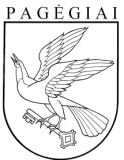 PAGĖGIŲ SAVIVALDYBĖS TARYBAsprendimasDĖL PAGĖGIŲ SAVIVALDYBĖS VYDŪNO VIEŠOSIOS BIBLIOTEKOS 2020 METŲ VEIKLOS ATASKAITOS2021 m. sausio 28 d. Nr. T-18PagėgiaiFondo dydisvnt.Fondo sudėtis %Fondo sudėtis %Fondo sudėtis %Gauta lėšų dokumentams įsigyti EurGauta lėšų dokumentams įsigyti EurGauta lėšų dokumentams įsigyti EurFondo dydisvnt.Grožinėlit.Šakinė lit.PeriodikaKultūrosministerijosSavivaldybės Fizinių asmenų parama102 72369,525,55,020 344,008 324,002 651,00Iš viso tinkleIš viso tinkleIš viso tinkleViešojoje bibliotekojeViešojoje bibliotekojeViešojoje bibliotekojeKaimo filialuoseKaimo filialuoseKaimo filialuose2019 m.2020 m.Skirtumas2019 m.2020 m.Skirtumas2019 m.2020 m.Skirtumas1 9971 566-431802554-2481 195 1 012-183Iš viso tinkleIš viso tinkleIš viso tinkleViešojoje bibliotekojeViešojoje bibliotekojeViešojoje bibliotekojeKaimo filialuoseKaimo filialuoseKaimo filialuose2019 m.2020 m.Skirtumas2019 m.2020 m.Skirtumas2019 m.2020 m.Skirtumas70 45632 847-37 60947 06019 642-27 41823 39613 205-10 191Iš viso tinkleIš viso tinkleIš viso tinkleViešojoje bibliotekojeViešojoje bibliotekojeViešojoje bibliotekojeKaimo filialuoseKaimo filialuoseKaimo filialuose2019 m.2020 m.Skirtumas2019 m.2020 m.Skirtumas2019 m.2020 m.Skirtumas51 53734 473-17 06417 0798 081-8 99834 45826 392-8 066Iš visoIš visoIš visoIš jų: kompiuterizuotų darbo vietųIš jų: kompiuterizuotų darbo vietųIš jų: kompiuterizuotų darbo vietųVisoViešojoje bibliotekojeKaimo filialuoseVisoViešojoje bibliotekojeKaimo filialuose1286761431924Renginių formosViešoji bibliotekaKaimo filialaiViso:Skaitymo skatinimo renginiai73340Literatūrinės, kraštotyrinės parodos29134163Knygų, parodų pristatymai ir kt. renginiai141731Meno parodos151631Virtualūs renginiai (parodos, garsiniai skaitymai, akcijos ir kt. renginiai)11819Viso:762082842019 m.2019 m.2020 m.2020 m.Gauta lėšų (Eur)Išlaidos (Eur)Gauta lėšų (Eur)Išlaidos (Eur)Iš viso (Eur):231 627,00231 627,00263 488,00263 488,00Iš savivaldybės: 214 756,00214 756,00257 257,00257 257,00Darbo užmokesčiui164 583,00164 583,00193 060,00193 060,00Periodikos įsigijimui9 581,009 581,008 324,008 324,00Kitos išlaidos40 681,0040 681,0039 109,0039 109,00Iš Kultūros ministerijos10 624,0010 624,0020 344,0020 344,00Už mokamas paslaugas72,0072,00353,00353,00Fizinių ir juridinių asmenų parama6 333,00(leidiniais)6 333,00(leidiniais)2 651,00(leidiniais)2 651,00(leidiniais)Fizinių ir juridinių asmenų paramaVMI 2%-175,00-VMI 1,2%-227,00-Programų, projektų lėšos10 466,0010 466,003 000,003 000,00Kompiuterinei įrangai ----